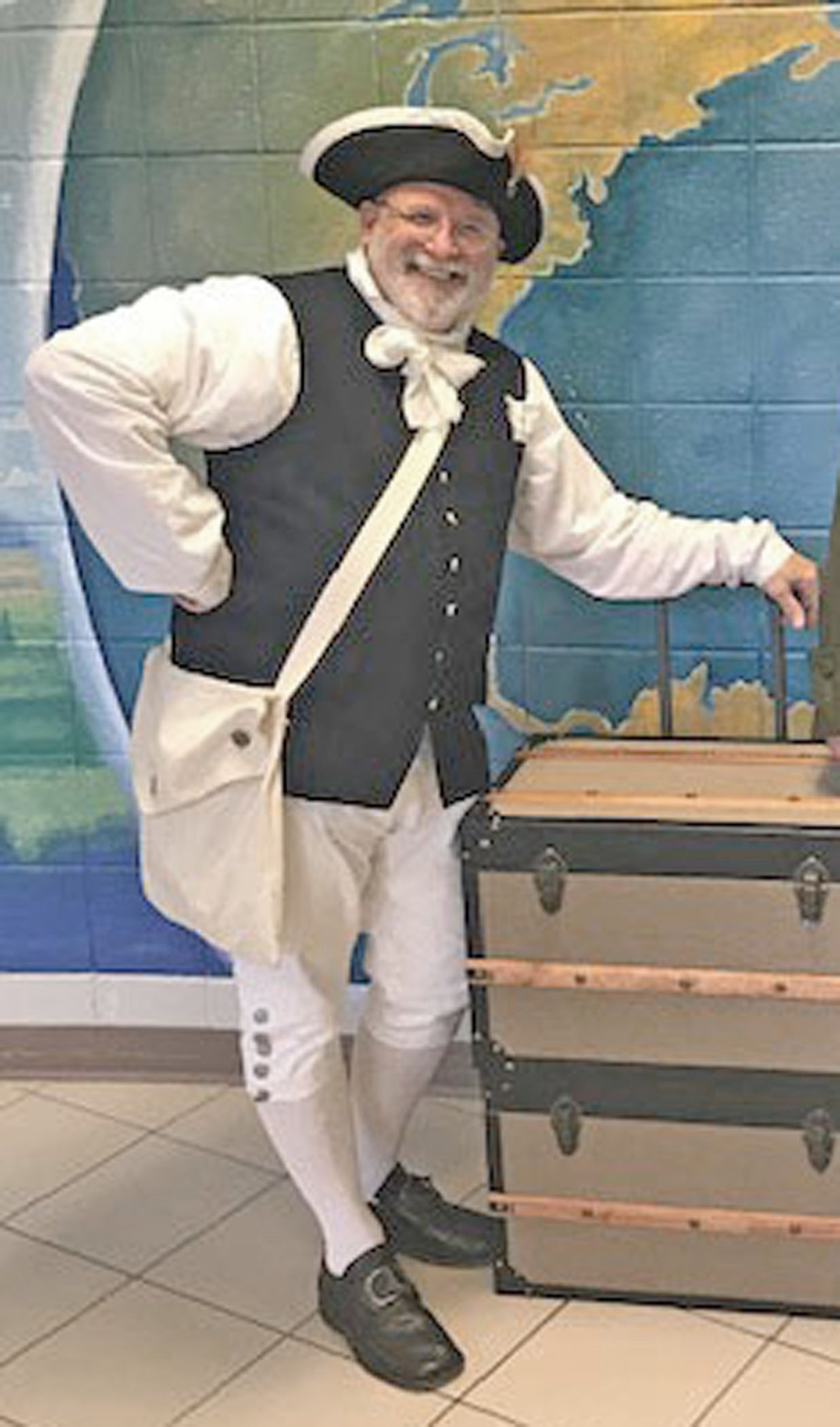 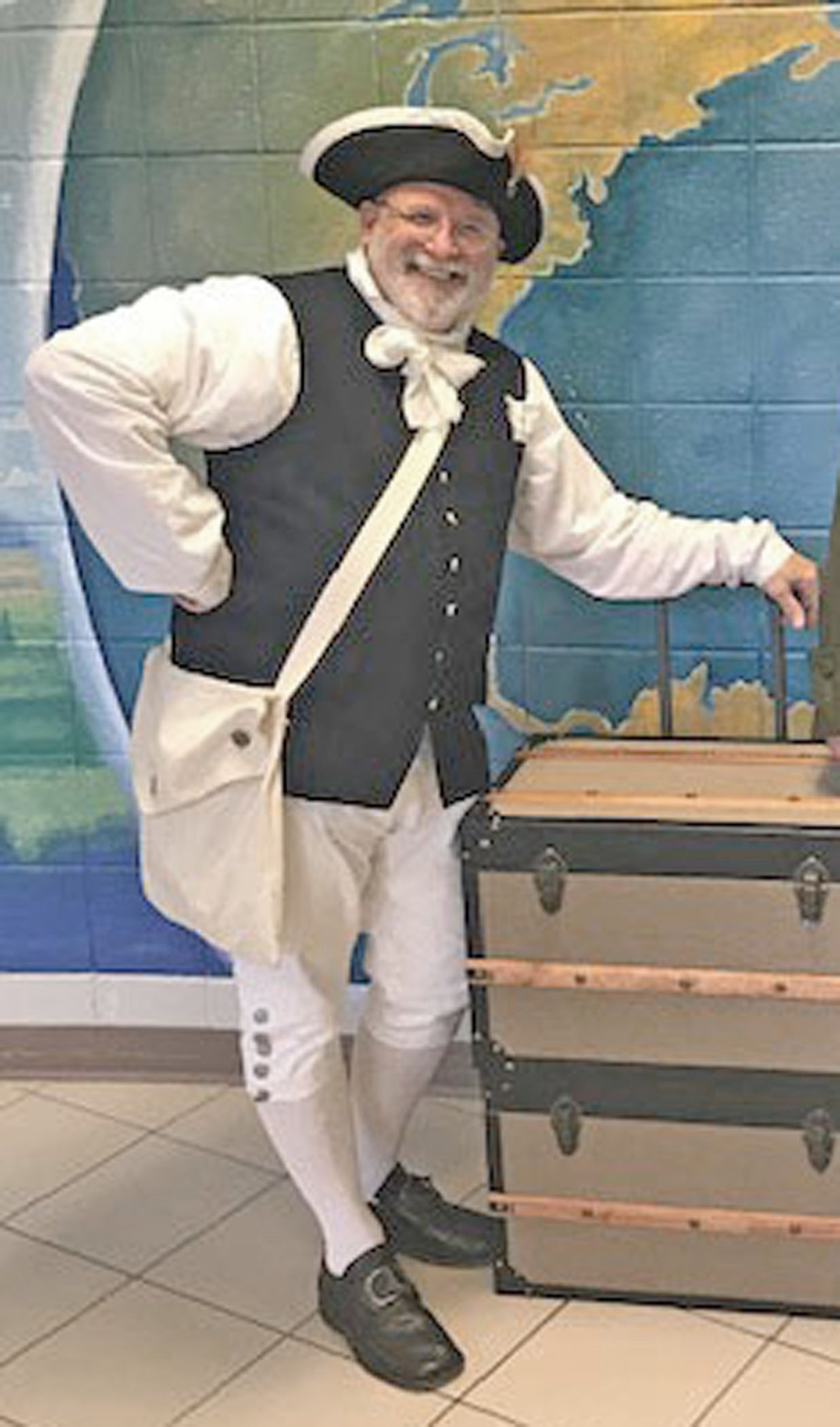 Contact Information: Address: E-mail: 	Alt. : eldecker@windstream.netHome Phone:   (Leave msg if no answer) Cell Phone: SAR Chapter:  State Society: Experience:  Lecture Topics/Costumes: Specialty Lecture Topics: Lecturing Credentials:  Presentation Requirements: Audio-Visual Equipment:  Length of Program:Appropriate Age Groups: Handouts:Travel Range: Fees:  Resources: